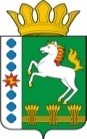 КОНТРОЛЬНО-СЧЕТНЫЙ ОРГАН ШАРЫПОВСКОГО РАЙОНАКрасноярского краяЗаключениепо результатам внешней проверке годового отчета Управления социальной защиты администрации Шарыповского района об исполнении бюджета за 2013 годОснование для проведения внешней проверки годового отчета:- п.3 ст.5 Решения Шарыповского районного Совета депутатов от 20.09.2012 № 31/289р «О внесении изменений и дополнений в Решение Шарыповского районного Совета депутатов от 21.06.2012 № 28/272р «О создании Контрольно – счетного органа Шарыповского района» (в ред. от 20.03.2014 № 46/536р);- п. 3.1. плана работы Контрольно – счетного органа Шарыповского района на 2014 год утвержденный председателем Контрольно – счетного органа от 20.12.2013;- приказ Контрольно – счетного органа Шарыповского района от 27.03.2014 № 8 «О начале проведения внешней проверки  годовых отчетов главных распорядителей бюджетных средств об исполнении районного бюджета за 2013 год».Цель контрольного мероприятия:- проверка годового отчета Управления социальной защиты населения администрации Шарыповского района об исполнении бюджета за 2013 год.Предмет контроля: средства бюджета Шарыповского района.Объект контроля: Управления социальной защиты населения администрации Шарыповского района.Перечень изученных документов: - Решение Шарыповского районного Совета депутатов от 06.12.2012 № 34/342р  «О бюджете района на 2013 год и плановый период 2014 и 2015 годов» (в ред. от 20.12.2013 № 46/526р);- Инструкция «О порядке составления и представления годовой, квартальной и месячной отчетности об исполнении бюджетов бюджетной системы Российской Федерации», утвержденная приказом Минфина Российской Федерации от 28.12.2010 № 191н (в ред. от 29.11.2011 № 191н, от 26.10.2012 №138н);- бухгалтерская и иная отчетность.Результаты проведенной внешней проверке отчета об исполнении бюджета за 2013 годВнешняя проверка проведена в соответствии со Стандартом финансового контроля 3 «Порядок проведения внешней проверки годового отчета об исполнении районного бюджета» утвержденного приказом Контрольно – счетного органа Шарыповского района от 16.12.2013 № 30.В соответствии с пунктом 3 статьи 264.1 Бюджетного кодекса Российской Федерации для проведения внешней проверки об исполнении бюджета за 2013 год предоставлены следующие документы: 1) отчет об исполнении бюджета;2) баланс исполнения бюджета;3) отчет о финансовых результатах деятельности;4) отчет о движении денежных средств;5) пояснительную записку.С учетом вносимых изменений в сводную бюджетную роспись в годовом отчете об исполнении бюджета главного распорядителя, получателя средств бюджета лимиты бюджетных обязательств утверждены и доведены в сумме 82 918 999,96 рублей, фактическое  исполнение составило в сумме 81 282 774,67 рублей или на 98,03%. Недоиспользованы  ассигнования в сумме 1 636 225,29 рублей или на 1,97% по разделу 005 1003 «Социальное обслуживание населения» в связи с принятием Закона Красноярского края от 01.11.2012 № 3-664 «О внесении изменений в отдельные Законы края в части уточнения порядка предоставления мер социальной поддержки отдельных категорий граждан». После принятия данного Закона края уменьшилось число получателей социальной поддержки.Управление социальной защиты населения администрации Шарыповского района является исполнителем следующих долгосрочных целевых программ (далее по тексту ДЦП):- ДЦП  «Старшее поколение» на 2011-2013 годы утвержденная Постановлением Правительства Красноярского края от 16.11.2010 № 559-п (в ред. от 13.12.2013 № 68-п);- ДЦП «Социальная поддержка населения Шарыповского района» на 2011-2013 годы утвержденная Постановлением администрации Шарыповского района от 25.10.2010 № 720-п (в ред. от 08.07.2013 № 490-п);- ДЦП «Доступная среда для инвалидов» на 2011-2013 годы утвержденная Постановлением администрации Шарыповского района от 17.02.2011 № 106-ап (в ред. от 15.07.2013 № 512-п).Анализ исполнения мероприятий в рамках долгосрочных целевых программ за 2013 годПо всем вышеперечисленным долгосрочным целевым программам исполнение составило 100%.По мероприятию «Предоставление единовременной адресной материальной помощи гражданам, находящимся в трудной жизненной ситуации» по ДЦП «Социальная поддержка населения Шарыповского района» на 2011-2013 годы планировалось оказать материальную помощь 144 человекам на сумму 764 500,00 рублей, фактически единовременная материальная помощь оказана 170 человекам на ту же самую сумму. На комиссии по каждому конкретному случаю и по каждому предоставленному заявлению от граждан нуждающихся в материальной помощи определятся индивидуальная сумма,  в связи с этим большему количеству человек оказана материальная помощь. По мероприятию «Приобретение компьютерной техники родителям и законным представителям детей инвалидов, получающим ежемесячную денежную выплату» в соответствии с п.5 ст. 2 Закона Красноярского края от 10.12.2004 № 12-2707 "О социальной поддержке инвалидов" (в ред. от 19.12.2013 № 5-1963) по ДЦП «Доступная среда для инвалидов» планировалось приобрести 4 компьютера на общую сумму 90 000 руб. В связи с уменьшением рыночной цены на компьютерную технику фактически приобретено 6 компьютеров на ту же сумму.Согласно таблицы № 5 к пояснительной записке «Сведения о результатах мероприятий внутреннего контроля в Управлении социальной защиты населения администрации Шарыповского района осуществляется внутренний предварительный,  текущий и последующий контроль. Предварительный контроль осуществляется за соответствием заключенных договоров объектам ассигнований и лимитам бюджетных обязательств, за оформлением первичных учетных документов.Текущий контроль осуществляется по проверке соответствия остатков денежных средств на лицевых счетах в территориальном отделе Краевого казначейства выделенных в регистрах бюджетного учета (по мере поступления выписок из лицевых счетов) и остатков бюджетного учета, контроль за превышением сумм заключенных договоров остаткам лимитов бюджетных обязательств по соответствующим статьям расходов.Последующий контроль проводится в плане соответствия перечня получаемых учреждением товаров (работ, услуг).Нарушений по результатам контрольных мероприятий не установлено.В 2013 году Контрольно – счетным органом  совместно с Управлением социальной защиты населения администрации Шарыповского района проведены две проверки следующих  учреждений:На основании  приказа от 20.06.2013 № 11  Контрольно – счетным органом Шарыповского района проведена  проверка расходования денежных средств за стационарное  обслуживание  клиентов  психогеронтологического отделения – филиала КГАУ СО «Краевой геронтологический центр «Тонус».  Нарушений не установлено.На основании приказа от 13.09.2013 г № 17 Контрольно-счетного органа Шарыповского района, была проведена проверка сохранности имущества и учета материальных ценностей, приобретенных на средства недееспособных граждан, клиентов КГБУ СО «Шарыповский психоневрологический интернат».Расхождений наличия ценных вещей с карточками учета ценных вещей клиентов не выявлено, приобретенное имущество содержит маркировку, позволяющую идентифицировать его владельца. Выявленные нарушения по учету имущества клиентов КГБУ СО «Шарыповский психоневрологический интернат» были устранены в ходе проверки работниками  КГБУ СО «Шарыповский психоневрологический интернат». ВЫВОДЫ:Нарушений по составлению отчета об исполнении бюджета за 2013 год при проведении внешней проверке годового отчета не установлено.Фактов не полноты и не достоверности бюджетной отчетности не выявлено.Фактов, способных повлиять на достоверность бюджетной отчетности, не выявлено.Код раздела, подраздела расходов по бюджетной классификацииНаименование показателяСумма по плануСумма по фактуОтклонение, руб.005 1001Пенсионное обеспечение474 175,00474 174,430,57005 1002Социальное обслуживание населения11 260 300,0011 260 300,000,00005 1003Социальное обслуживание населения65 248 424,9663 612 200,241 636 224,72005 1006Другие вопросы в области социальной политики5 936 100,005 936 100,000,00итого82 918 999,9681 282 774,671 636 225,29код  целевой статьи расходов по бюджетной классификациинаименование мероприятияПлан (руб)кассовое исполнение (руб)% исполнениякол-во человек по плану, ед.кол-во человек по факту, ед.ДЦП "Старшее поколение" на 2011-2013 годыДЦП "Старшее поколение" на 2011-2013 годыДЦП "Старшее поколение" на 2011-2013 годыДЦП "Старшее поколение" на 2011-2013 годыДЦП "Старшее поколение" на 2011-2013 годыДЦП "Старшее поколение" на 2011-2013 годыДЦП "Старшее поколение" на 2011-2013 годы5226805оказание единовременной адресной материальной помощи обратившимся одиноким пенсионерам старше 65 лет и одиноко проживающим супружеским парам из числа пенсионеров старше 65 лет150 000150 00010027275226806доставка и пересылка единовременной адресной материальной помощи на ремонт жилого помещения одиноко проживающим пенсионерам  старше 65 лет и одиноко проживающим супружеским парам из числа пенсионеров старше 65 лет2 7002 700100ДЦП "Социальная поддержка населения Шарыповского района" на 2011-2013 годыДЦП "Социальная поддержка населения Шарыповского района" на 2011-2013 годыДЦП "Социальная поддержка населения Шарыповского района" на 2011-2013 годыДЦП "Социальная поддержка населения Шарыповского района" на 2011-2013 годыДЦП "Социальная поддержка населения Шарыповского района" на 2011-2013 годыДЦП "Социальная поддержка населения Шарыповского района" на 2011-2013 годыДЦП "Социальная поддержка населения Шарыповского района" на 2011-2013 годы5227101предоставление единовременной адресной помощи обратившимся гражданам, находящихся в трудной жизненной ситуации359 800359 80010088885227102предоставление единовременной адресной помощи на ремонт жилого помещения обратившимся одиноко проживающим пенсионерам, не достигшим 65-летнего возраста, а также семьям неработающих  пенсионеров, в составе которых отсутствуют трудоспособные граждане108 400108 40010023235227103предоставление единовременной адресной материальной помощи отдельным категориям граждан на ремонт печного отопления и электропроводки1 712 0001 712 0001002092095227104доставка и пересылка единовременной адресной помощи38 60038 6001007950700техническое обеспечение процедуры предоставления единовременной адресной материальной помощи гражданам, находящимся в трудной жизненной ситуации5 8305 8301007950700предоставление единовременной адресной материальной помощи гражданам, находящимся в трудной жизненной ситуации764 500764 500100144170ДЦП "Доступная среда для инвалидов" на 2011-2013 годыДЦП "Доступная среда для инвалидов" на 2011-2013 годыДЦП "Доступная среда для инвалидов" на 2011-2013 годыДЦП "Доступная среда для инвалидов" на 2011-2013 годыДЦП "Доступная среда для инвалидов" на 2011-2013 годыДЦП "Доступная среда для инвалидов" на 2011-2013 годыДЦП "Доступная среда для инвалидов" на 2011-2013 годы7951300приобретение компьютерной техники родителям и законным представителям детей инвалидов, получающим ЕДВ в соответствии с п.5 ст. 2 Закона Красноярского края от 10.12.2004 № 12-2707 "О социальной поддержке инвалидов" (в ред. от 19.12.2013 № 5-1963) 90 00090 000100467951300социологическое исследование социальной потребности инвалидов, проведение семинаров, в том числе:13 00013 000100проведение семинаров1111социологический опрос350350Председатель Контрольно – счетного органа                                            Г.В. СавчукНачальник Управления социальной защиты населения администрации Шарыповского района                                 В.А. БоровковАудитор 	Контрольно – счетного органа                                           И.В. ШмидтНачальник отдела социальных выплат                                 М.А. Тихомирова